Kaip apsisaugoti nuo COVID-19 viruso 
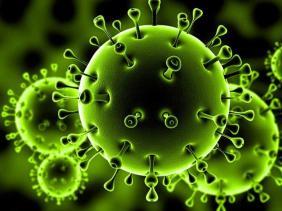 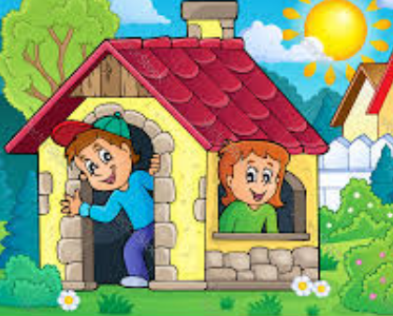 Likti namuosevengti sąlyčio su sergančiais asmenimis, ypač tais, kurie kosėja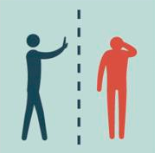 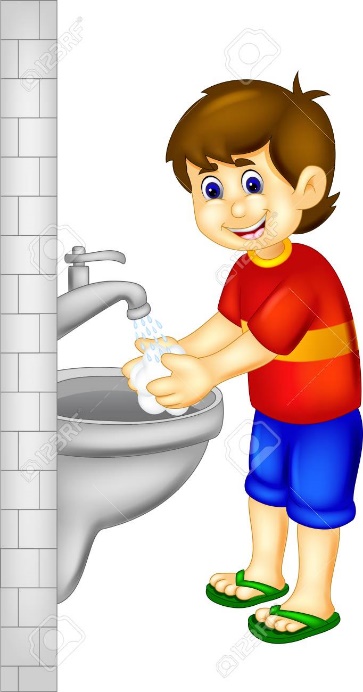 dažnai plauti rankas su šiltu vandeniu ir muilu 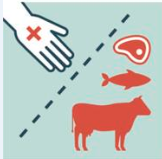 kosint prisidengti burną servetėle ar alkūne. vengti sąlyčio su gyvūnais ir jų išskyromis. 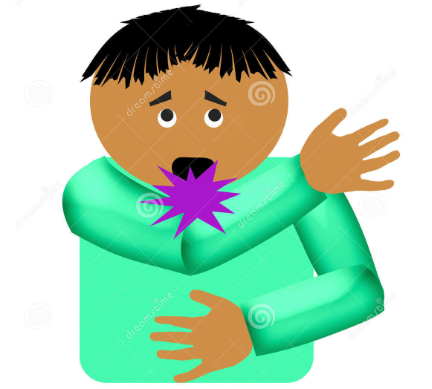 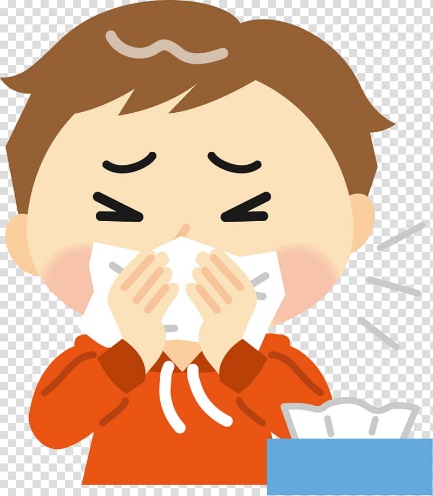 

Parengė visuomenės sveikatos specialistė,  Rita Kleinauskienė remiantis ULAC medžiaga Mob. 867684680, el. paštas rita.keinauskiene@sveikatos-biuras.lt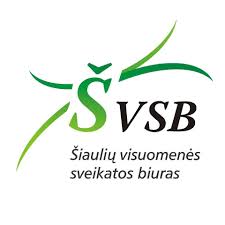 